Схема этаповДИСТАНЦИЯ «ПЕШЕХОДНАЯ-ДЛИННАЯ»Класс дистанции : 3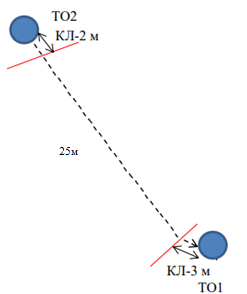 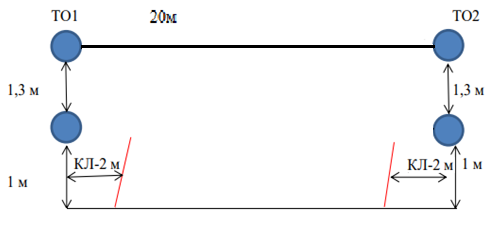 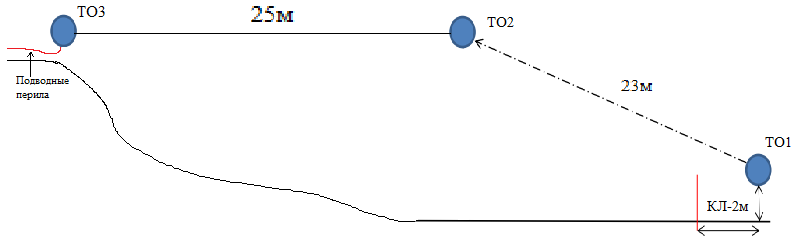 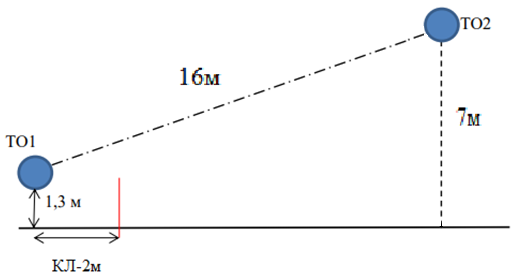 Этап1Спуск по периламЭтап 2Навесная переправаБлок 2 (этапы 4-5)Подъём по наклонной навесной переправе-Навесная переправаБлок 3 (этапы 6-7)Подъём- Спуск по наклонной навесной переправе